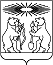 О внесении изменений в постановление администрации Северо-Енисейского района «Об утверждении лимитов на холодную воду и водоотведение муниципальным учреждениям Северо-Енисейского района на 2018 год»В целях уточнения лимитов на холодную воду и водоотведение муниципальным учреждениям Северо-Енисейского района на 2018 год, руководствуясь статьей 34 Устава Северо-Енисейского района, ПОСТАНОВЛЯЮ:1. Внести в постановление администрации Северо-Енисейского района от 06.12.2017 №477-п «Об утверждении лимитов на холодную воду и водоотведение муниципальным учреждениям Северо-Енисейского района на 2018 год» (далее – постановление) следующие изменения:1) в приложении к постановлению, именуемом «Лимиты на холодную воду и водоотведение муниципальными учреждениями Северо-Енисейского района на 2018 год» в строке 8 столбце 4 цифры «58,38» заменить цифрами «59,38».  2. Контроль за исполнением настоящего постановления возложить на заместителя главы района по экономике, анализу и прогнозированию Овчар О.Н.3. Настоящее постановление подлежит размещению на официальном сайте Северо-Енисейского района в сети «Интернет», официальному опубликованию в газете «Северо-Енисейский ВЕСТНИК».Временно исполняющий полномочияГлавы  Северо-Енисейского района,первый заместитель главы района                                      	              А.Н. Рябцев              АДМИНИСТРАЦИЯ СЕВЕРО-ЕНИСЕЙСКОГО РАЙОНА ПОСТАНОВЛЕНИЕАДМИНИСТРАЦИЯ СЕВЕРО-ЕНИСЕЙСКОГО РАЙОНА ПОСТАНОВЛЕНИЕ«10»  апреля 2018 г.№  100-пгп Северо-Енисейскийгп Северо-Енисейский